                                                          Додаток                                                                                                      до рішення виконавчого комітету                                                                                                   від «_08__» _02_2023 № _36__СХЕМАдля місць поховань на Алеї Славина території кладовища міста Южноукраїнська.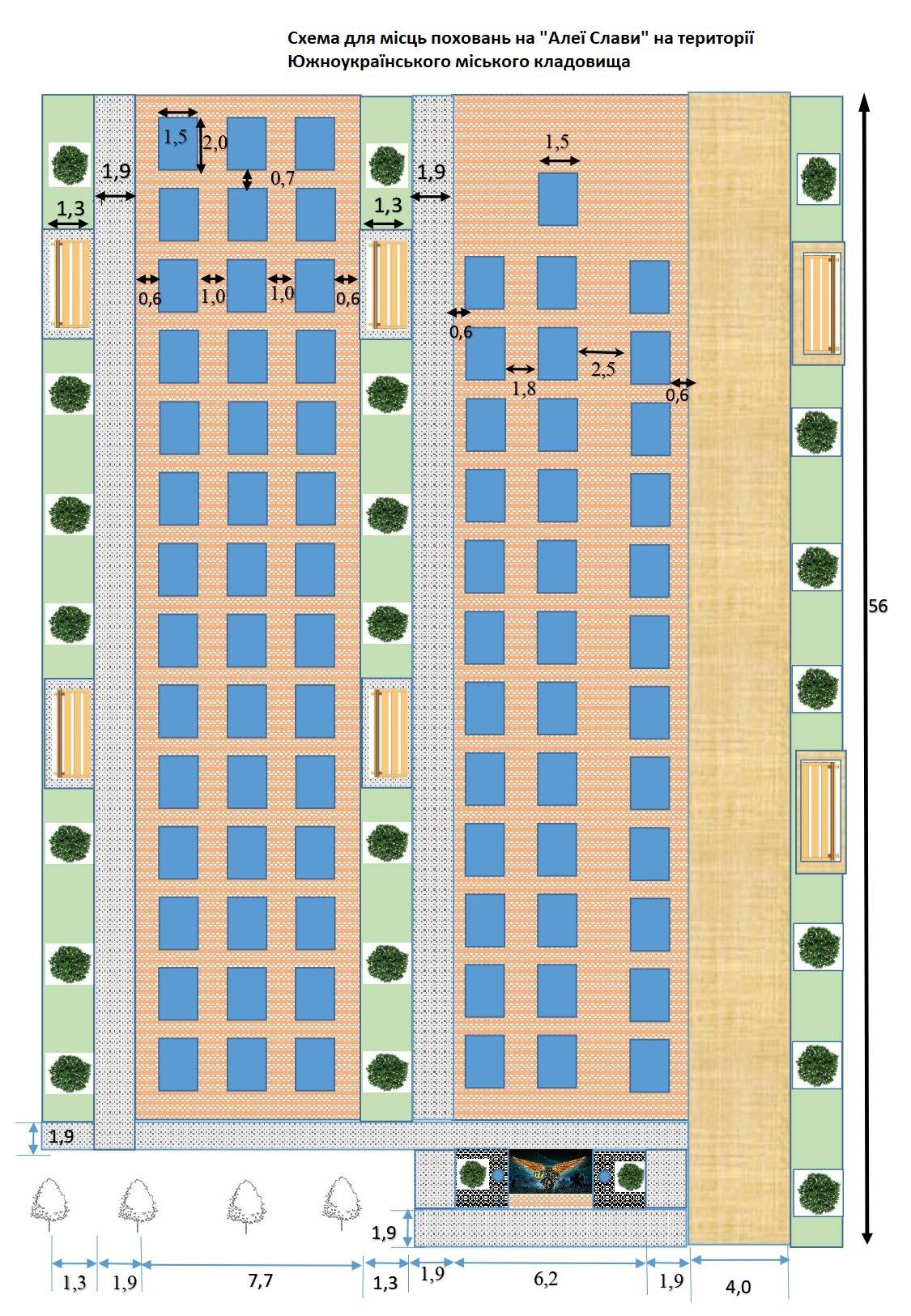 